Правила передачи продуктов, пациентам в ковидный госпитальЕсли ваши близкие проходят лечение в данных отделениях, рекомендуем ознакомиться с перечнем продуктов, разрешенных к передаче пациентам в период карантинных мероприятий.

 Соки в промышленной упаковке - не более 300 мл
 Минеральная вода – не более 1, 5 литра
 Печенье (без начинки) в заводской упаковке
 Сахар до 1 кг
 Конфеты, шоколад – 200 гр
 Чай в пакетиках – 1-2 пачки
 Кофе – 1 банка не более 100 гр
 Фрукты свежие в хорошем состоянии – не более 1 кг в сумме
Также: личные вещи, средства гигиены, термос, средства связи.

 Передачи принимаются ежедневно с 16:00 до 19:00
Пост 1 - Служебный вход инфекционного отделения
Пост 2 и пост 3 - административный корпус Попова 29/1 центральный вход.
 Ежедневно с 12:00 до 13:00
Пост 4 - вход со стороны взрослой поликлиники родильное отделение.

 call-центр Югорской городской больницы 2-111-2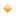 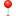 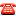 